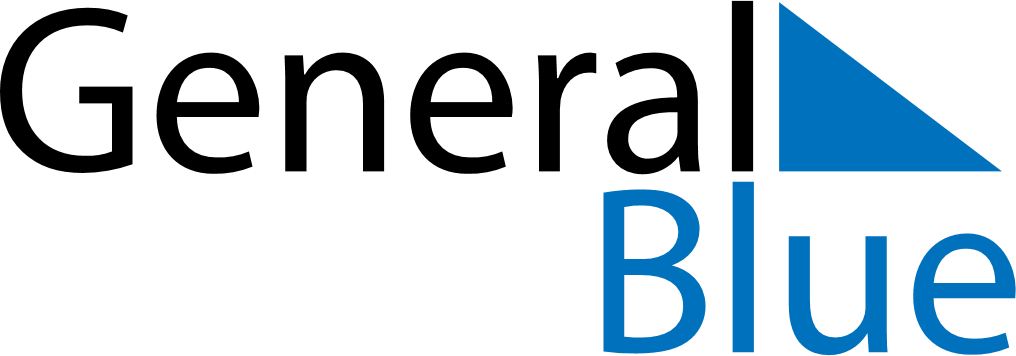 September 2028September 2028September 2028EcuadorEcuadorMONTUEWEDTHUFRISATSUN12345678910Independence of Guayaquil1112131415161718192021222324252627282930